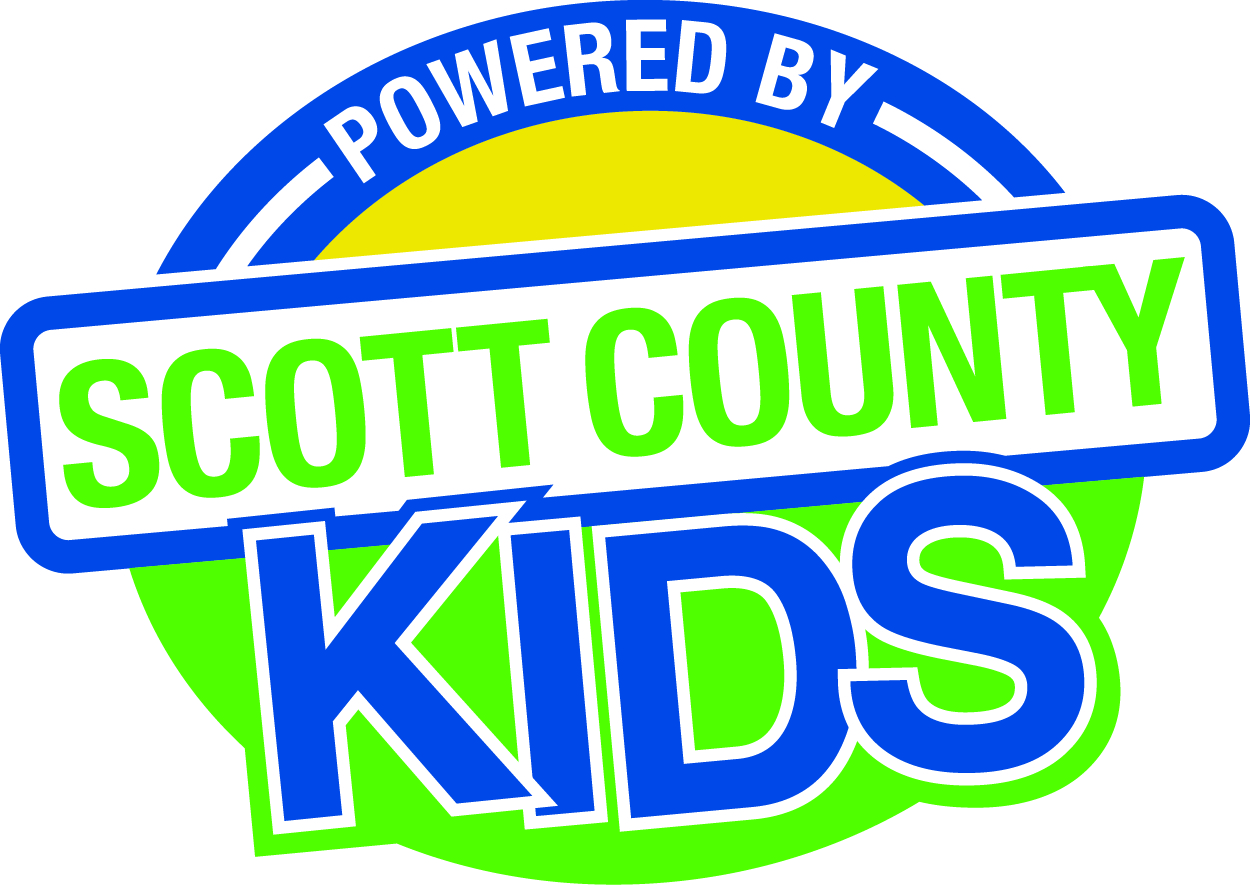 Agenda Call to Order –Larry Barker, Chair Introductions			 Approval of Minutes for March 3, 2015Old BusinessFiscal IssuesFY15 ExpendituresLevels of Excellence Community Focus GroupBoard RetreatMaternal, Infant and Early Childhood (MIECHV)Muscatine ECI New BusinessPresentation: Quality Child Care, Child Care Resource and Referral  Early Childhood Coordinating CouncilCommittee ReportsCommitments to committees Contracts ManagementCommittee Report OutcomesCommittee ReportNominationsCommittee ReportNew member nomination Public AwarenessCommittee ReportCommunity MeetingsState Early Childhood IowaState ECI Board Meeting:  4/3/15 Report from ClewellState ECI Coordinator Meeting: 4/8/15 Martens to report at May meeting Day on the Hill report from MartensLegislative Recap Other Business
Public InputNext Meeting May 5, 2015 